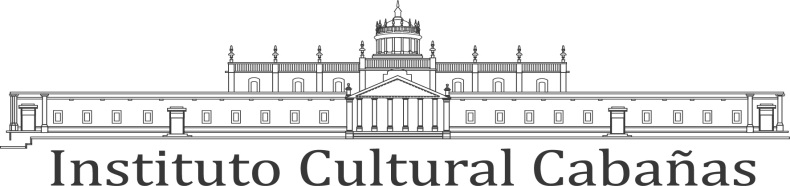 Notas a los Estados Financieros al 30 de Junio de 2016NOTAS DE DESGLOSEEstado de Situación Financiera1.- Efectivo y Equivalentes.   $12’720,813.90El efectivo se encuentra representado por 4 fondos fijos de caja, 2 para cubrir situaciones de cambios (taquillas 2 fondo $4,000.00 c/u ) y  2 para cubrir gastos originados por actividades propias de la Dirección General y Dirección Administrativa, respectivamente  (fondo de $12,000.00 c/u ), así como el efectivo pendiente de depositar por las ventas e ingresos al museo, tomas fotográficas y cine en fin de mes, que asciende a  $ 10,700.00b) Bancos e Inversiones: El saldo del  banco al final de cada periodo, representa el saldode las cuentas de cheques del Instituto Cultural Cabañas $5’326,340.39 (incluye dos cuentas de recurso federal una por $1´748,123.66 para el proyecto Exposiciones en el Cabañas 2015 y otra por $3’500,000.00 para el proyecto Exposiciones en el Instituto Cultural Cabañas 2016);  así como de las inversiones, $7’351,773.51 valuados a su valor de mercado (costo más rendimiento acumulado), la inversión es día a  día teniendo  disponibilidad de lo invertido  y genera  el 2.50 % tasa anual, la cuenta  de  inversión  está  vinculada con la cuenta de cheques  No. 65500740654 de Santander Serfin.    Inversiones Financieras.        Solo se tiene la mencionada en el inciso anterior 2.- Derechos a recibir Efectivo o Equivalentes  Bienes o Servicios a Recibir. $1’532,908.94        a) Cuentas por Cobrar a Corto Plazo La cuenta de cuentas por cobrar a corto plazo se integra de ingresos propios y de subsidios y transferencias del mes inmediato anterior pendientes de depositar, convenios de recurso Estatal con la Secretaría. de Cultura para apoyo de diversas exposiciones, así como el IVA pendiente de acreditar en su caso y se  integra de la siguiente manera.b) Deudores Diversos La cuenta de deudores diversos, se integran por transferencias pendientes de realizar entre cuentas del mismo organismo, gastos por comprobar y otras deudas, así como las erogaciones realizadas que no cuentan de momento con suficiencia presupuestal y que están pendientes de aprobación quedando registradas por la dirección general que es la unidad ejecutora del gasto, y se integra de la siguiente manera. 3.- Bienes Muebles, Inmuebles e Intangibles. Bienes Muebles  $9’959,970.47       Depreciación $2’823,487.80Activos Intangibles $89,122.90        Amortización $ 85,560.54 Los activos se encuentran registrados a su costo de adquisición. Las depreciaciones contables están depreciadas en base al Acuerdo por el que Emiten las Principales Reglas de Registro y Valoración del Patrimonio documento del CONAC y a los Parámetros de Estimación de Vida Útil publicado en el Diario Oficial de la Federación el 15 de Agosto 2012.4.- Cuentas por Pagar a Corto Plazo $ 580,437.46Las cuentas por pagar a corto plazo se integran por las cuentas de Servicios Personales, Proveedores, Otras Cuentas por Pagar (Acreedores Diversos) por transferencias pendientes de realizar entre cuentas del mismo organismo, y algunos depósitos por aclarar en su momento,  y se integran de la siguiente manera. a) Servicios Personales por pagar a corto plazo:Proveedores de Bienes y Servicios:c) Retenciones y Contribuciones por Pagar:d) Otras Cuentas por pagar (Acreedores Diversos):5.- Fondos y Bienes de Terceros en Garantía y/o Administración a Corto Plazo.Son los importes que dejan los usuarios de los espacios por concepto de fondos en garantía en caso de daño o perjuicio que sufran las instalaciones del Instituto cuando se otorgan uso de espacios, son $10,000.00 de fondo de garantía por evento.a) Fondos en Garantía:Estado de Actividades            Ingresos de Gestión a) Productos de Tipo Corriente                                                                      $ 68,527.35b) Ingresos por venta  de bienes y servicios                                              $4’467,060.73c) Participaciones, Aportaciones, Transferencias, Asignaciones,     Subsidios y Otras Ayudas (incluye convenio Recurso Federal                                                    Diversas exposiciones 2015 y 2016 $7’812,303.54), (Convenio Recurso      Estatal $884,000 Exp. Paul Nevin y $2’900,000 para adquisición   revista Artes de México), y (Convenio con SEPAF                                     $8’997,818.12  para solventar capítulo 1000)                                         $20’594,121.66  Gastos y Otras PérdidasGastos de funcionamiento   a) Servicios Personales                                                                          $9’886,898.65b) Materiales y Suministros                                                                      $773,269.22c) Servicios Generales                                                                           $5’687,568.91Transferencias, asignaciones, subsidios y otras ayudasa) Ayudas Sociales                                                                                       $12,000.00Estado de Variación en la Hacienda Pública  Hacienda Pública /Patrimonio Contribuido                                       $  477,702.12Hacienda Pública/Patrimonio Generado de Ejercicios Anteriores $11´555,655.33Hacienda Pública/Patrimonio Generado del  Ejercicio 2016           $8´769,972.96Total de Patrimonio                                                                        $20’803,330.41Estado de Flujos de Efectivo    Conciliación                                                                          Junio 2016         Junio 2015Ahorro/Desahorro                                                                 $8´766,972.96   $10´806,699.42 Incremento en Cuentas por Cobrar                                       $1’062,181.10    -$2’905,365.66 Aumentos en Cuentas por Pagar                                          -$5´515,484.62   -$1’573,718.55= Flujos Netos de Efectivo en Actividades de Operación     $4’313,669.44    $6´327,615.21Adquisiciones de inmuebles y equipo –Neto                            -$87,047.84       -$143,740.62 = (disminución) Incremento Neto de Efectivo e Inversiones$4’226,621.60     $6´183,874.59Más Saldo de Efectivo y Equivalentes al Inicio del Ejercicio$8´494,192.30    $3’526,908.32 = Saldo de Efectivo y Equivalentes al Final del Ejercicio    $12´720,813.90   $9´710,782.91  Efectivo y  Equivalentes                                Saldo inicial del Ejercicio 2016                        Saldo Final Junio 2016Efectivo y Bancos Tesorería        $5´675,731.02                                          $5´369,040.39                  Inversiones Temporales              $2’818,461.28                                          $7´351,773.51Total de Efectivo y Equivalentes $8’494,192.30                                        $12´720,813.90                                Saldo inicial del Ejercicio 2015                          Saldo Final Junio 2015Efectivo y Bancos Tesorería        $2’007,676.94                                          $7´073,347.69                  Inversiones Temporales              $1’519,231.38                                          $2´637,435.22Total de Efectivo y Equivalentes $3’526,908.32                                          $9´710,782.91Conciliación entre los Ingresos Presupuestarios y Contables, así como entre los Egresos Presupuestarios y los Gastos Contables                                                                                         SUBTOTAL         TOTALNOTAS DE MEMORIA (CUENTAS DE ORDEN)1.- Cuentas de Orden Contable   a) Demandas judicial en proceso de Resolución  $ 1’710,000.00     Se constituye de los juicios laborales que están en proceso de resolución es el total       de pasivo contingente b) Bienes Bajo Contrato en Comodato.   $175,480.09Se constituye de las mercancías en poder de la tienda del Instituto para venta, que se tienen en consignación amparadas por contratos signados con proveedores Bienes Muebles Artísticos.                    $51’132,544.00Representa el inventario de las obras artísticas de la colección Pueblo de Jalisco de Mathias Georitz,  propiedad del Instituto2.- Cuentas de Orden Presupuestal de los Ingresos.Ley de Ingresos Estimada.                   $24’068,072.00Representa el importe del presupuesto anual estimado al inicio del ejercicio que aprueba el Consejo Directivo del Instituto, incluye las aportaciones de subsidio estatal, ingresos por venta de bienes y servicio, y otros ingresos.Ley de Ingresos por Ejecutar.                                           $10’554,605.84Representa el importe del presupuesto pendiente de ejecutar en el ejercicio. Modificaciones a la Ley de Ingresos Estimada.                 $11’606,243.58Representa el importe de las modificaciones (aumentos y disminuciones) al presupuesto del ingreso estimado que se ha tenido durante el ejercicio.  Ley de Ingresos Devengada.                                               $25’129,709.74Representa el importe de los ingresos del presupuesto que el instituto tiene el derecho jurídico de cobro, a una fecha determinada.Ley de ingresos Recaudada.                                               $23’678,251.74Representa el importe de los ingresos del presupuesto que el instituto a cobrado o recaudado, a una fecha determinada.3.- Cuentas de Orden Presupuestal de los Egresos.Presupuesto de Egresos Aprobado.                                 $24’068,072.00Representa el importe del presupuesto anual de egresos al inicio del ejercicio que aprueba el Consejo Directivo del Instituto, para ejercer en las partidas estipuladas en dicho presupuesto.Presupuesto de Egresos por Ejercer.                               $14’528,557.43Representa el importe del presupuesto pendiente de ejercer en el ejercicio. Presupuesto de egresos Modificado.                                $16’492,767.54Representa el importe de las modificaciones (aumentos y disminuciones) al presupuesto del egreso aprobado que se ha tenido durante el ejercicio.  Presupuesto de egresos comprometido.                        $26’032,282.11Representa el importe de los egresos del presupuesto que el instituto tiene ya aprobados y autorizados para erogar en una fecha determinada.Presupuesto de Egresos Devengado.                               $16’446,784.62Representa el importe de los egresos del presupuesto que el instituto tiene la obligación de pagar por la recepción de conformidad de los bienes o servicios oportunamente contratados, a una fecha determinada.Presupuesto de Egresos Ejercido.                                   $16’446,784.62Representa el importe de los egresos del presupuesto en que el instituto ya emitió la forma de pago autorizada (cheque o transferencia electrónica) por la obtención de conformidad de los bienes o servicios oportunamente contratados, a una fecha determinada.Presupuesto de Egresos Pagado.                                   $16’222,595.79 Representa el importe de los egresos del presupuesto en que el instituto ya pago  por la obtención de conformidad de los bienes o servicios oportunamente contratados, a una fecha determinada, por lo que ya queda cancelada la obligación de pago total o parcialmente según corresponda.NOTAS DE GESTION ADMINISTRATIVANota No. 1.- ANTECEDENTES: Constitución, Objeto según el decreto de creación.Mediante el decreto 10,351 de fecha 18 de diciembre de 1980 se crea el organismo público descentralizado denominado  INSTITUTO CULTURAL CABAÑAS, publicado en el periódico oficial del Estado de Jalisco el 05 de febrero de 1981; el organismo cuenta con personalidad jurídica y patrimonio propio.   El Organismo tiene por objeto principal. Preservar, investigar y divulgar la obra de José Clemente Orozco;Fungir como depositario del museo-taller José Clemente Orozco;Vigilar permanentemente la adecuada conservación de los murales de José Clemente Orozco, que son propiedad del Gobierno del Estado; yAcrecentar el activo de la obra de José Clemente Orozco propiedad del Gobierno del Estado, procurando la concentración que sea factible, de sus obras que se encuentran dispersas  ;Nota No. 2.- PRINCIPALES POLÍTICAS CONTABLES.Las principales políticas contables seguidas en la preparación de los estados financieros son las siguientes:Bases de presentación y registro.Los estados financieros se preparan de conformidad con lo establecido por la ley de Presupuesto, Contabilidad y Gasto Publico del Estado de Jalisco en su artículo 2, identifica como entidades a los organismos públicos y establece en los artículos 82, 89 y 90 que es responsabilidad del organismo los registros de las cifras consignadas en su contabilidad, así como la representación de los saldos de sus cuentas en función de los activos y pasivos reales de las mismas, aplicando para tal efecto los principios de contabilidad gubernamental generalmente aceptado. Adicionalmente dicha ley en su artículo 85 indica que el registro de las transacciones se efectuara conforme a la fecha de su realización, independientemente de la de su pago, es decir, devengadas.El resultado de su operación se determina tomando como base los ingresos provenientes principalmente del gobierno estatal de Jalisco y los generados por ingresos propios en el desarrollo de su objeto social.Las Bases de contabilización de los estados financieros fueron preparadas sobre la base del valor histórico original. Por lo que no se incluyen el reconocimiento de los efectos de la inflación de conformidad con las disposiciones contenidas en la NIF B-10 emitida por el Instituto Mexicano de Contadores Públicos, A. C.i) Pensiones y seguros de retiro.El Instituto está incorporado al régimen de pensiones de ahorro para el retiro de los servicios públicos del Estado de Jalisco (SEDAR), en dicho régimen los derechohabientes tienen las siguientes prestaciones.Pensiones por jubilación, invalidez o edad avanzada.Préstamos a corto y mediano plazo, e hipotecarios para la adquisición de bienes de consumo duradero.Pensiones mensuales vitalicia o de la devolución en una sola exhibición de los fondos correspondientes al SEDAR.j) Pasivos Laborales.De acuerdo con la Ley Federal del Trabajo, la entidad tiene obligaciones por concepto de indemnizaciones y primas de antigüedad pagaderos a empleados que dejan de prestar sus servicios. La política del  Organismo es la siguiente:Las indemnizaciones y compensaciones por retiro que se tengan que pagar al personal en ciertos casos de despido y renuncias se reconocen en el ejercicio en que se incurren Se tiene pendiente el registro del pasivo por obligaciones laborales y de los beneficios suplementarios que otorguen la entidad de acuerdo como lo establecen las Reglas Específicas del Registro y Valoración del Pasivo punto 12.4, de las Reglas Específicas del Registro y Valoración del Patrimonio, emitidas por el Consejo Nacional de Armonización Contable (CONAC). Las cuales se estiman importantes debido a la antigüedad y volumen del personal  que labora en él Instituto.k) Resultado del Ejercicio (Ahorro/ Desahorro)El importe de este ahorro que se presenta en el estado de actividades y en flujo de efectivo por el periodo terminado al 30 Junio 2016 corresponde únicamente a los resultados de la operación del Instituto debido a que no tiene otras partidas que debieran formar parte de este rubro. l) PatrimonioDe conformidad a lo establecido en el decreto de creación, el patrimonio del Instituto se integra en primera instancia por los muebles, inmuebles, numerarios y demás bienes que reciba del Gobierno, Estatal y de los Municipios que le aportan para la prestación del servicio a su cargo; derechos que por cualquier título legal adquiera, por los ingresos que apruebe su Consejo Directivo, las aportaciones subsidios y apoyos que otorguen el Gobierno y Estado, así como los organismos del sector social que coadyuven a su funcionamiento y por los legados y donaciones otorgados en su favor, adicionándole los ahorros y disminuyéndole los desahorros, según corresponda.m) Ingresos por Subsidios, Propios y Recursos Federales Por Subsidios.- Se obtienen por las aportaciones que realiza el gobierno del Estado de Jalisco.Propios.- Se obtienen de la operación normal del Instituto y de otros conceptos relacionados con la actividad   3.- Recursos Federales. Se obtienen por los convenios que se realizan con la   Secretaría de Cultura del Estado de Jalisco, que a la vez está realiza convenio con la Secretaria de Cultura Federal (antes CONACULTA ) para  apoyar  el presupuesto que se eroga en las diferentes exposiciones que se  presentan en el InstitutoLos Ingresos del Instituto se registran en el momento que se devengan, independientemente cuando sean cobrados.n) Gastos y Costos de OperaciónLos gastos del Instituto se registran en el momento que se devengan, independientemente cuando sean pagados.Nota No. 3.- Pasivo Contingente.El Instituto a la fecha tiene los siguientes  pasivos contingentes:a)   Por indemnizaciones.De acuerdo con la Ley Federal del Trabajo vigente, el personal del Instituto tiene derecho a una indemnización en caso de despido por causa injustificada y por otras causas bajo ciertas condiciones en los términos de la mencionada Ley. Así también la ley de presupuesto contabilidad y gasto público en su artículo 18 obliga a los organismos públicos descentralizados a realizar las provisiones para indemnizaciones o finiquitos de ley.  Al 30 de Junio del 2016 no se ha realizado o registrado la reserva del pasivo por éste concepto, por lo que se refiere a esta prestación. Así mismo, los pagos que se efectúan por este concepto son cargados al resultado del año en que se realizan.                    Estas Notas son parte integral de los Estados FinancierosDESCRIPCIÓN2016IVA Acreditable6,807.12Ingresos por venta de bienes y servicios del organismo135,300.00Subsidios y Subvenciones1’340,787.93TOTAL.1’482,895.05DESCRIPCIÓN2016Georgina Solís Alcantar.20,115.00Gómez Cruz María Faviola168.19Varios. 5,452.34Noé Sánchez Bonilla Gastos por Comprobar11,466.27Maricela Gutierrez Sanchez196.00Dirección Gral. 12,616.09TOTAL.50,013.89Descripción2016Cuotas al IMSS57,411.36Estímulos al personal0.00TOTAL57,411.36Descripción2016Proveedores Varios Suma Total.289,596.65Descripción2016Ret de ISR Honorarios. 3,665.40IVA por Pagar39,261.86ISR Ret. por Sueldos y Salarios160,444.71ISR Ret. Honorarios Asimilables a Salarios10,948.37TOTAL.214,320.34Descripción2016Varios11,865.37Santander cta. Propios (Nomina)  0Santander cta. Nomina (Propios)           522.00 Sindicato de trabajadores del ICC1,900.27Sindicato de Servidores Públicos del ICC1,826.13Pensión Alimenticia1,361.46Pensiones del Estado324.58Fonacot52.30Simon Abraham ampudia (tienda) 757.00Rocio Peña Moreno500.00TOTAL.19,109.11Descripción2016Suma Fianzas Varias en Garantía de posibles daños en la realización de eventos en el ICC10,000.001. Ingresos Presupuestarios                                                                   $25´129,7101. Ingresos Presupuestarios                                                                   $25´129,7102. Mas ingresos contables no presupuestarios                                     $25´129,7102. Mas ingresos contables no presupuestarios                                     $25´129,710Incremento por variación de inventarios Disminución del exceso de estimaciones  Disminución de exceso de provisionesOtros ingresos y beneficios varios                              $25´129,710Otros ingresos contables no presupuestarios Otros ingresos contables no presupuestarios 3. Menos ingresos Presupuestarios no contables                                  $25´129,7103. Menos ingresos Presupuestarios no contables                                  $25´129,710Productos de capital Aprovechamientos capital Ingresos derivados de financiamientos Otros ingresos presupuestarios no contables                 $25´129,710Otros ingresos presupuestarios no contables                 $25´129,7104. Ingresos Contables (4=1+2-3)                                                            $25´129,7104. Ingresos Contables (4=1+2-3)                                                            $25´129,710Así mismo se tiene conocimiento de 5 litigios laborales que se encuentran en proceso loscuales están pendientes de provisionar en cuanto el juzgado condene al Instituto en alguno  de los casos que se llegara perder el litigio se describe el número de expediente de cada uno:  Exp.1624/2003-5-S Gutiérrez Alvar Alonso Aceves PiñaAsí mismo se tiene conocimiento de 5 litigios laborales que se encuentran en proceso loscuales están pendientes de provisionar en cuanto el juzgado condene al Instituto en alguno  de los casos que se llegara perder el litigio se describe el número de expediente de cada uno:  Exp.1624/2003-5-S Gutiérrez Alvar Alonso Aceves PiñaAsí mismo se tiene conocimiento de 5 litigios laborales que se encuentran en proceso loscuales están pendientes de provisionar en cuanto el juzgado condene al Instituto en alguno  de los casos que se llegara perder el litigio se describe el número de expediente de cada uno:  Exp.1624/2003-5-S Gutiérrez Alvar Alonso Aceves PiñaExp. 156/2009-11-D Ileana Esmeralda de la Rosa Saucedo, Evelia Larios Hernández y Ernesto Sánchez JiménezExp. 644/2011-11-F   Efrén Notario ZamoraExp. 497/2012-11-E  Ángel Remigio Pérez GarcíaExp. 45/2013-11-C Rocío Zaragoza GarcíaEstos están registrados contablemente en cuentas de orden.Estos están registrados contablemente en cuentas de orden.Estos están registrados contablemente en cuentas de orden.Nota No. 4.- Entorno FiscalEl Instituto en su carácter de no contribuyente, no está sujeto al pago del impuesto sobre la renta (ISR) y, solo tiene la obligación de enterar las retenciones efectuadas a terceros, y al Impuesto al Valor Agregado por los actos o actividades que gravan de acuerdo a sus ingresos propios. Convenio del IMSS Modalidad 38.El Instituto cuenta  con el convenio de la modalidad 38 de la ley del Instituto Mexicano del Seguro Social para sus trabajadores.Nota No. 5.- Responsabilidad Sobre la Presentación Razonable de los Estados Financieros.La administración del Instituto es responsable de la preparación de los estados financieros y de información presupuestaria adjuntos de conformidad con las reglas contables indicadas en la nota 2 de de gestión administrativa, y presentan razonablemente la situación financiera del Instituto Cultural Cabañas al 30 de Junio 2016, así como sus actividades y sus flujos de efectivo correspondientes al periodo mencionado. 